САРАТОВСКАЯ ГОРОДСКАЯ ДУМАРЕШЕНИЕ28.11.2019 № 58-450г. СаратовО внесении изменений в решение Саратовской городской Думы от 28.04.2011 № 3-13 «О Положении о системе оплаты труда и стимулирования работников муниципального казенного учреждения «Администрация  кладбищ» В соответствии со статьей 144 Трудового кодекса Российской Федерации, статьей 24 Устава муниципального образования                             «Город Саратов» Саратовская городская Дума РЕШИЛА:1. Внести в Приложение к решению Саратовской городской Думы               от 28.04.2011 № 3-13 «О Положении о системе оплаты труда                                  и стимулирования работников муниципального казенного учреждения «Администрация кладбищ» (с изменениями от 29.03.2012 № 12-145, 27.11.2014 № 41- 468, 12.05.2017 № 16-140, 25.07.2019 № 54-407) следующие изменения:1.1. Пункт 2.1 изложить в новой редакции: «2.1. Размеры должностных окладов руководящих работников, специалистов и служащих учреждения устанавливаются в следующих размерах:».1.2. Пункт 2.1.1 исключить.1.3. Пункт 2.1.2 изложить в новой редакции:«2.1.2.  Оклады работников Учреждения, осуществляющих деятельность по профессиям рабочих, устанавливаются в зависимости от присвоенных им квалификационных разрядов в соответствии с Единым тарифно-квалификационным справочником работ и профессий рабочих (далее – ЕТКС) в следующих размерах:Рабочим, имеющим высший разряд согласно ЕТКС и выполняющим работы, предусмотренные этим разрядом или высшей сложности, постоянно занятым на важных и ответственных работах (высококвалифицированные рабочие), оклады устанавливаются в следующих размерах:Оклады устанавливаются: - трактористам, занятым на важных и ответственных работах,                          к качеству исполнения которых предъявляются специальные требования;- водителям автобуса или специальных легковых (грузовых) автомобилей, имеющих 1 класс, оборудованных специальными техническими средствами.Решение об установлении конкретному высококвалифицированному рабочему оклада принимается руководителем Учреждения в индивидуальном порядке с учетом его квалификации, объема и качества выполняемых работ в пределах средств, предусмотренных на оплату труда.Порядок, срок и условия установления оклада определяются локальным нормативным актом, принятым с учетом мнения представительного органа работников.Введение, изменение или отмена повышенных окладов производятся руководителем с соблюдением правил изменения условий трудового договора, предусмотренных нормами Трудового кодекса Российской Федерации, если срок применения оклада не был установлен соглашением сторон при его введении.».2. Настоящее решение вступает в силу со дня его официального опубликования, но не ранее вступления в силу решения Саратовской городской Думы об отмене решения Саратовской городской Думы от 30.10.2008 № 32-353 «Об установлении должностных окладов общеотраслевых должностей работников муниципальных учреждений».Председатель Саратовской городской Думы                                                      В.В. МалетинГлава муниципального образования «Город Саратов»                                                                                  М.А. ИсаевНаименование должностейРазмер должностного оклада (руб.)Директор11 471Заместитель директора 10 324Главный бухгалтер9 749Начальник основного отдела8 605Начальник гаража8 605Мастер участка7 006Ведущий программист8 184Ведущий бухгалтер, ведущий юрисконсульт, ведущий экономист7 389Старший специалист по закупкам, 6 уровень квалификации7 389Бухгалтер I категории6 685Инженер по охране окружающей среды (эколог) II категории6 386Специалист по охране труда, 6 уровень квалификации5 782Специалист по персоналу, 5 уровень квалификации6 090Секретарь руководителя5 782Старший  диспетчер 5 542Архивариус, делопроизводитель5 183Учетчик5 183РазрядыРазрядыРазрядыРазрядыРазрядыРазрядыРазрядыРазряды12345678Оклад (руб.)5 0985 1205 1835 3045 5425 7826 0906 386№ п/пНаименование профессииОклад (руб.)1.Тракторист6 6852.Водитель автомобиля7 006 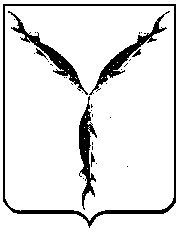 